江 苏 省 财 政 厅 文 件苏财会〔2022〕13号─────────────────关于做好2022年高级会计师资格评审 申报工作的通知各设区市及昆山市、泰兴市、沭阳县财政局，省各有关单位： 根据《省人力资源社会保障厅省职称办关于做好 2022 年度职称评审工作的通知》（苏职称办〔2022〕29 号）精神和要求， 并商省职称办同意，现将我省 2022 年高级会计师资格评审申报 工作有关事项通知如下：一、申报政策（一）2022 年我省高级会计师资格评审按照《江苏省会计 人员专业技术资格条件》（苏职称〔2021〕74 号）执行。（二）申报人员按照《江苏省职称评审管理办法（试行）》（苏职称〔2020〕42  号）有关规定进行申报。中央驻苏单位或外省驻苏企业及其分支机构和军队的会计人员，如需在我省申报评审，须经具有人事管理权限的主管部门提交委托函，由江苏省 职称办核准同意后受理申报。（三）南京市高级会计师资格评审工作由南京市会计专业高 级职称评审委员会负责，江苏省会计专业高级职称评审委员会不 受理南京市所辖单位人员的申报评审。（四）申报职称的资历（任职年限）和取得考试合格证截止 时间为 2021 年 12 月 31 日。申报职称的业绩成果、论文、学历（学位）等截止时间为 2022 年 3 月 31 日。（五）申报人员继续教育条件按照《江苏省专业技术人员继 续教育条例》和《江苏省会计专业技术人员继续教育实施办法》（苏财规〔2018〕22 号）执行，继续教育情况列为专业技术人 才职称晋升的重要条件。（六）依据苏价费函〔2002〕62 号规定，我省高级会计师 资格评审收费标准为 300 元/人。（七）申报人员通过提供虚假证明材料或者通过其他不正当 手段取得职称的，经调查核实确认的，将撤销其职称，并按有关 规定对相关人员进行处理。二、申报时间及流程（一）申报时间2022  年我省高级会计师资格评审申报实行网上申报形式。申报的起止时间为：2022 年 6 月 1 日 9：00 至 6 月 30 日 17：00（具体详见操作指南），逾期不补报。（二）申报流程1．信息采集。登录江苏省财政厅网站（http://czt.jiangsu.gov.cn）“会计综 合管理平台”栏目，从“服务入口”选择“会计人员管理”，进 入后按提示进行信息采集。2．网上申报。（1）登录江苏省财政厅网站（http://czt.jiangsu.gov.cn）“会 计综合管理平台”栏目，从“服务入口”选择“高级职称评审”， 进入后阅读操作手册及常见问题解答。（2）登录系统后，按要求如实填写各项信息，并将相关申 报材料原件扫描上传。3．线下审核。 申报人提交资料后，应及时携带本人身份证及所有申报材料原件（包括相关证书）前往所在地财政局会计管理部门，办理现 场审核（受理后当场退回申报材料原件）。其中，省属单位申报 人员于 6 月 1 日起至 7 月 7 日 17：00 前，至省财政厅会计处进 行现场审核（地址：南京市北京西路 63 号天目大厦 808、809 室）。4．网上缴费。申报人通过现场审核后，登录申报系统进行缴费。缴费成功后，不办理退费。需票据凭证的，可根据系统提示自行下载打印 电子票据。缴费起止时间为：2022 年 6 月 1 日至 7 月 7 日 24：00，逾 期未缴费的，视同放弃申报。三、其他注意事项（一）各地、各单位要按照《江苏省会计人员专业技术资格 条件》（苏职称〔2021〕74 号）要求，对委托评审的材料严格 把关，认真做好审核、公示和推荐工作，确保材料真实、齐全、 手续完备。（二）各设区市（不含南京市）及昆山市、泰兴市、沭阳县 财政局于 7 月 15 日前，将经市职称管理部门审核后的《江苏省 会计专业技术职务（高级会计师）任职资格评审情况一览表》（详 见附件 3）报送省财政厅会计处。（三）因评审工作全部在网上进行，申报人不再提交纸质材 料。省财政厅会同省人力资源和社会保障厅联合发文公布评审结 果后，评审通过人员自主打印省人力资源和社会保障厅统一编号 和用印的电子职称证书。（四）评审通过人员经评委会签章后的《专业技术资格评审 申报表》末页（需归入本人档案）等相关材料，将统一采取邮寄 到付的方式，通过中国邮政 EMS 从南京送达。（五）本次评审拟于 8 月份进行。所需填报的表格，请登录江苏省财政厅网站（http://  czt.jiangsu.gov.cn）“会计综合管理平 台”栏目，进入“下载专区”下载。（六）申报人员如需政策咨询，请联系申报所在地财政局会 计管理部门（可登录江苏省财政厅网站“会计综合管理平台”栏 目， 查询各地联系电话）。 省属单位申报人员咨询电话： 025-83633209。附件：1．申报材料目录及要求2．江苏省申报高级会计师任职资格人员情况简介表3．江苏省会计专业技术职务（高级会计师）任职资 格评审情况一览表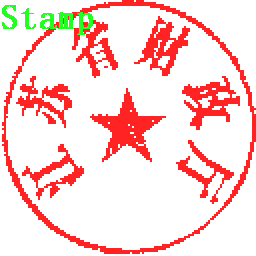 信息公开选项：主动公开江苏省财政厅办公室	2022年4月22日印发附件 1申报材料目录及要求一、申报人须提交的材料及要求（一）需要在网上提供的材料（扫描后完整上传）：1．《专业技术资格评审申报表》，填列签章，一式 3 份。2．免冠蓝底彩色 2 寸证件相片（照片大小为 100-200KB）。3．《江苏省申报高级专业技术资格人员情况简介表》（用 A3 纸打印），由所在单位人事部门审核签名并加盖公章。4．有效的高级会计师考试合格成绩单或证书。5．会计专业技术中级资格证书、任职聘书。6．国家教育行政部门认可的学历、学位证书或学信网证 明。7．取得现专业技术资格后继续教育完成情况（财政会计 管理部门出具的确认证明、省人力资源社会保障厅统一印制的《专业技术人员继续教育证书》）。8．企业营业执照或事业单位法人证书。9．单位公示的申报人员基本情况表。10．公示无异议的单位证明。11．近三年的年度考核表（如为复印件，须由所在单位人 事部门审核签名并加盖公章）。12．申报人所在单位的基本情况简介（包括组织架构、员工人数、资产规模、收支情况和本部门人员会计职称构成等）， 并由所在单位加盖公章予以认证，有主管部门的还需主管部门 认证或证明。13．取得会计师职称以来专业技术工作业绩总结报告，由 申报人签名，所在单位人事及财务等部门审核、签署意见并盖  章。14．取得会计师职称以来的获奖情况，以及反映专业工作 能力和业绩成果的有关材料及证明、财会管理或应用方面的研 究成果以及推广情况及证明，由所在单位人事及财务等部门共 同审核后签字并盖章。15．取得会计师职称以来撰写的具有代表性的本专业论 文、著作或译作的原件（包括封面、目录、有关编著译人员的 说明、出版刊号、论文正文或申报人参与编著译章节的全文）。 视同论文的方案、报告等也一并在论文栏内填列上传。16．手机号码和有效期两年以上的通讯地址。（二）其他要求及注意事项1．以上提交的各项参评材料申报人均须严格按照“网上申 报系统”设定的位置和操作要求将原件扫描成  PDF 文件上传（上传前须确保签章等信息完整），不得缩小、颠倒或缺损， 以免影响网上评审。22．申报人提供的所有材料均须由本单位人事（或职称）部门核实，由核实人签名并盖章，注明核实的日期。申报人提 供的反映其专业工作能力和业绩成果的材料在本行业、本系统 或县（含县）以上范围推广应用的，该证明材料还须由主管单 位财务等部门或相应的行业管理部门（如财政、国资、证监等 部门）核实签章。3．申报人不按要求提供申报材料的可不予受理。 二、各地财政部门须报送的材料 本年度《江苏省会计专业技术职务（高级会计师）任职资格评审情况一览表》（财政、职称管理部门盖章）。 三、省各有关单位应报送的材料 本年度《江苏省会计专业技术职务（高级会计师）任职资格评审情况一览表》（单位盖章）。附件 2江苏省申报高级会计师任职资格人员情况简介表江苏省财政厅制附件3地区：（  ）     市（县）江苏省会计专业技术职务（高级会计师）任职资格评审情况一览表（   人）填报日期：2022年 月 日第 1 页，共 1 页姓 名性 别出生年月主要业绩（包括会计或会计相关专业工作能力、主要业绩成果、论文 著作情况，并注明符合资格条件第几款）：单位推荐意见：盖章单位推荐意见：盖章单位推荐意见：盖章单位名称党政职务党政职务主要业绩（包括会计或会计相关专业工作能力、主要业绩成果、论文 著作情况，并注明符合资格条件第几款）：单位推荐意见：盖章单位推荐意见：盖章单位推荐意见：盖章统一社会 信用代码主要业绩（包括会计或会计相关专业工作能力、主要业绩成果、论文 著作情况，并注明符合资格条件第几款）：单位推荐意见：盖章单位推荐意见：盖章单位推荐意见：盖章现任专业 技术职务评审或考试 通过时间评审或考试 通过时间主要业绩（包括会计或会计相关专业工作能力、主要业绩成果、论文 著作情况，并注明符合资格条件第几款）：单位推荐意见：盖章单位推荐意见：盖章单位推荐意见：盖章参加工作时间现从事专业 及年限现从事专业 及年限主要业绩（包括会计或会计相关专业工作能力、主要业绩成果、论文 著作情况，并注明符合资格条件第几款）：单位推荐意见：盖章单位推荐意见：盖章单位推荐意见：盖章最高学 历毕业 院校、毕 业时间 及专业主要业绩（包括会计或会计相关专业工作能力、主要业绩成果、论文 著作情况，并注明符合资格条件第几款）：单位推荐意见：盖章单位推荐意见：盖章单位推荐意见：盖章全国高级会计 师统考合格时 间及合格证号全国高级会计 师统考合格时 间及合格证号主要业绩（包括会计或会计相关专业工作能力、主要业绩成果、论文 著作情况，并注明符合资格条件第几款）：继续教育情况：继续教育情况：继续教育情况：个人简历（从高中或中专填起）个人简历（从高中或中专填起）个人简历（从高中或中专填起）个人简历（从高中或中专填起）个人简历（从高中或中专填起）个人简历（从高中或中专填起）个人简历（从高中或中专填起）个人简历（从高中或中专填起）主要业绩（包括会计或会计相关专业工作能力、主要业绩成果、论文 著作情况，并注明符合资格条件第几款）：继续教育情况：继续教育情况：继续教育情况：个人简历（从高中或中专填起）个人简历（从高中或中专填起）个人简历（从高中或中专填起）个人简历（从高中或中专填起）个人简历（从高中或中专填起）个人简历（从高中或中专填起）个人简历（从高中或中专填起）个人简历（从高中或中专填起）主要业绩（包括会计或会计相关专业工作能力、主要业绩成果、论文 著作情况，并注明符合资格条件第几款）：申报评审年度前三年考核情况申报评审年度前三年考核情况申报评审年度前三年考核情况个人简历（从高中或中专填起）个人简历（从高中或中专填起）个人简历（从高中或中专填起）个人简历（从高中或中专填起）个人简历（从高中或中专填起）个人简历（从高中或中专填起）个人简历（从高中或中专填起）个人简历（从高中或中专填起）主要业绩（包括会计或会计相关专业工作能力、主要业绩成果、论文 著作情况，并注明符合资格条件第几款）：年年年个人简历（从高中或中专填起）个人简历（从高中或中专填起）个人简历（从高中或中专填起）个人简历（从高中或中专填起）个人简历（从高中或中专填起）个人简历（从高中或中专填起）个人简历（从高中或中专填起）个人简历（从高中或中专填起）主要业绩（包括会计或会计相关专业工作能力、主要业绩成果、论文 著作情况，并注明符合资格条件第几款）：个人简历（从高中或中专填起）个人简历（从高中或中专填起）个人简历（从高中或中专填起）个人简历（从高中或中专填起）个人简历（从高中或中专填起）个人简历（从高中或中专填起）个人简历（从高中或中专填起）个人简历（从高中或中专填起）主要业绩（包括会计或会计相关专业工作能力、主要业绩成果、论文 著作情况，并注明符合资格条件第几款）：单位或上级主管单位人事(职称)部门推荐意见盖章单位或上级主管单位人事(职称)部门推荐意见盖章单位或上级主管单位人事(职称)部门推荐意见盖章编 号工作单位姓名性别出生 年月毕业院校毕业 时间毕业专业学历参加 工作 时间现从 事专 业专业工 作年限现任 党政 职务现任专 业职务 及取得 时间高师考 试成绩 及时间考核 情况 2019考核 情况 2020考核 情况 2021备注12345678910111213141516171819202122232425